Игровая программа «Социальные навыки», посвященная Международному Женскому дню-8марта.Целевая группа - воспитанники 9-12лет групп №1,5,3,4Цель-закрепление навыков самообслуживания, социально-бытовой ориентировки, трудовых навыковЗадачи:- диагностировать уровни социальной компетентности воспитанниц среднего возраста- в игровой форме закрепит социальные навыкиВоспитанники-участники:Группа №5 –Анна Д.Группа №3 –Настя А.Группа №1 –Оля Г., Катя П.Группа №4 –Вероника Ш.Мальчики-помощники –Дима Б. (гр3), Илья Н. (гр1)Ход игровой программы:1. Общий сбор воспитанников. Сообщение о цели, общий настрой участников. Ответственный: Гвоздева Е.М.2. Этапы квеста:I Библиотека. Ответственный: Федотова С.Л., Гвоздева Е.В. Помощники-мальчики.Задание: по билетам каждый отвечает на вопросы по темам : крылатые фразы, ПДД, этикет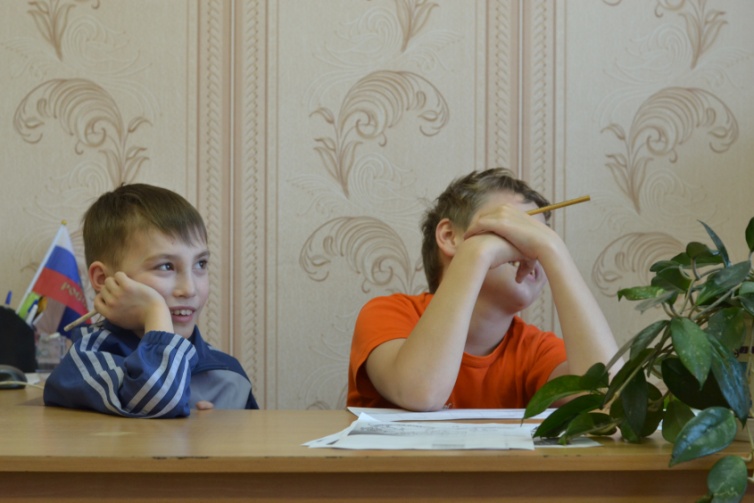 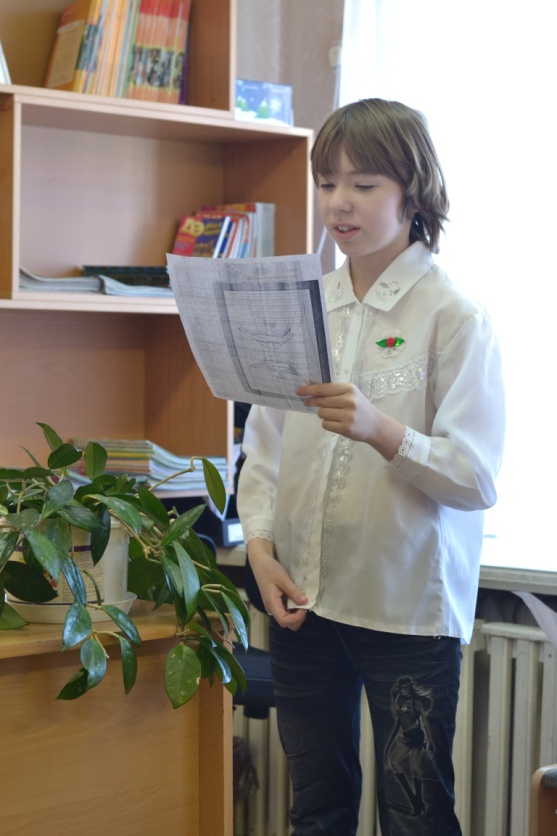 Задание: ответить на 6 вопросов на выбывание с использованием бомбочки из игры «Тик-так-бум»Вопросы:- Ассоциация со словами МАТЬ и ДЕТЯ- Что я хочу в подарок на день рождения? (перечислить)- Что должно быть на кухне у НАСТОЯЩЕЙ ХОЗЯЙКИ?Воспитанницы по кругу передают бомбочку с таймером. На ком она взрывается, тот выходит из круга играющих.Награда за победу :Принцесса  Бэль(Красавица и чудовище)-за ответы на вопросы по билетам, принцесса Мирида (храброе сердце)II Кабинет лозоплетения. Ответственный: Гвоздева Е.В.Задание: сделать открытки на тему весны из предложенных материалов. 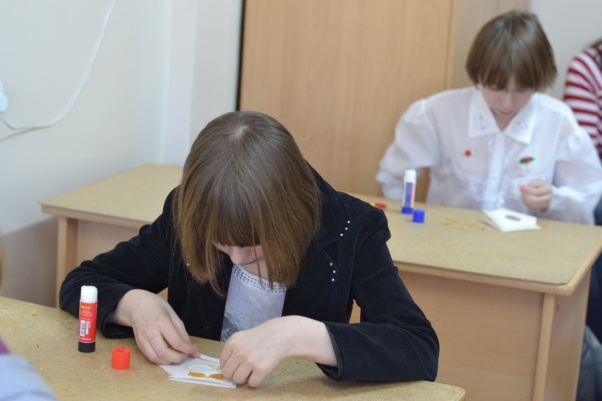 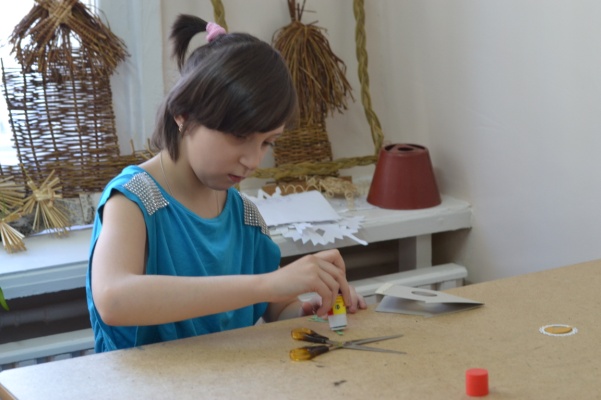 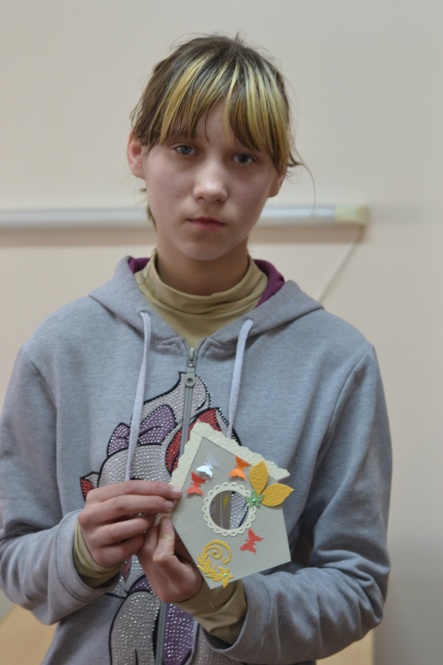 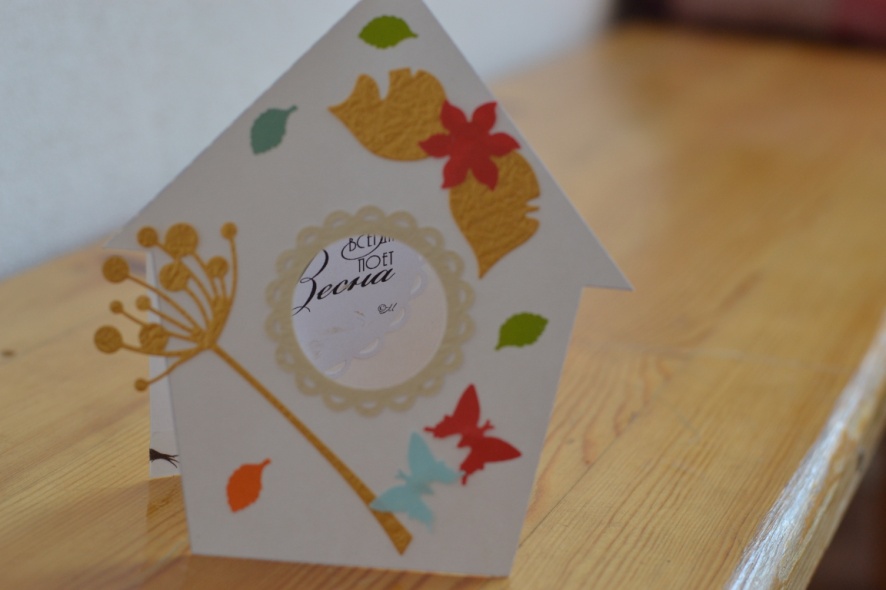 Награда за победу :Принцесса  Ариэль (Русалочка) и принцесса Рапунцель (Рапунцель)III КУЛИНАРИЯЗадание: на ощупь узнать крупу и назвать ее.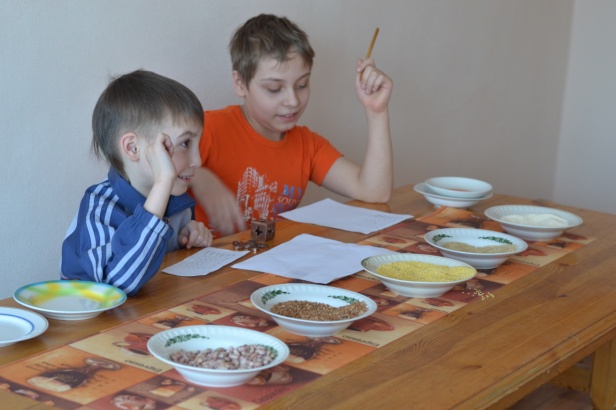 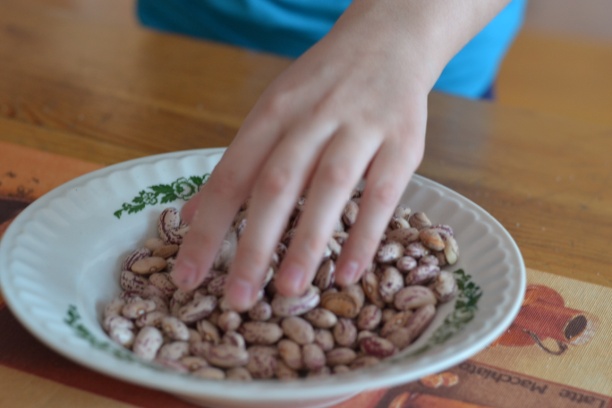 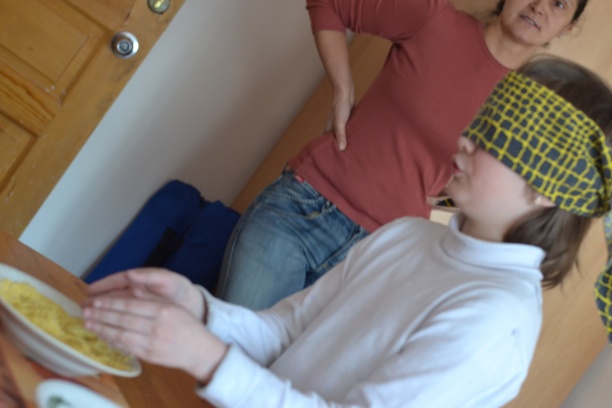 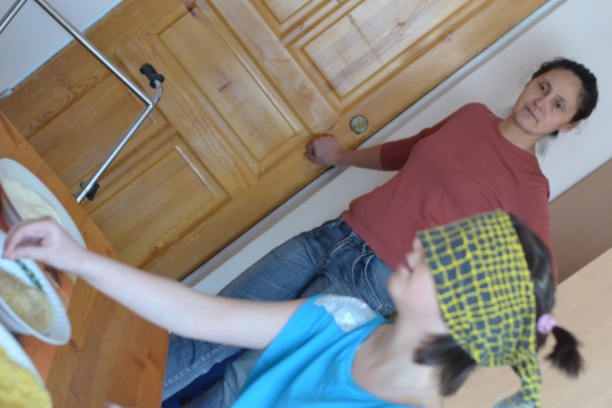 Награда за победу :Принцесса  Золушка (Золушка)IV Подведение итогов. Накрывается праздничный стол с бутербродами, сладостями. За общим столом вручаются подарки .Фотосессия на память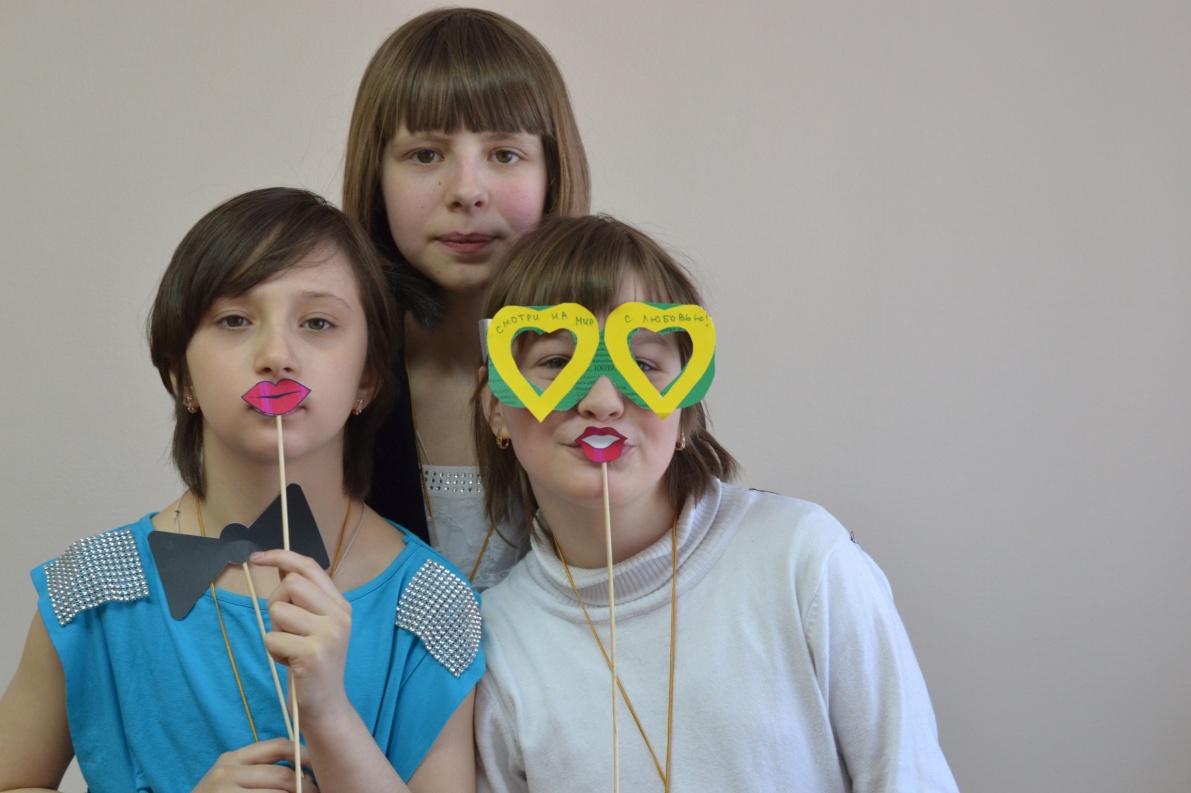 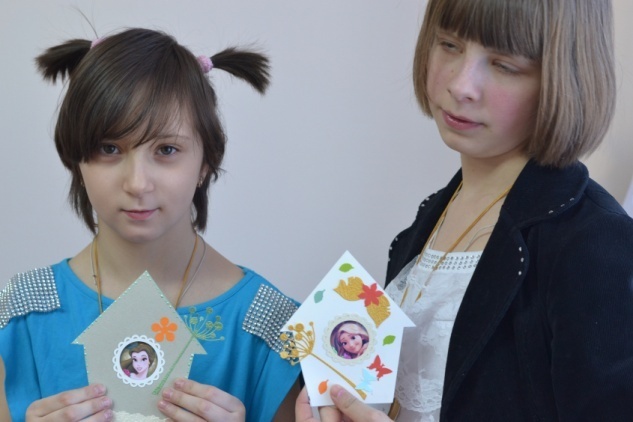 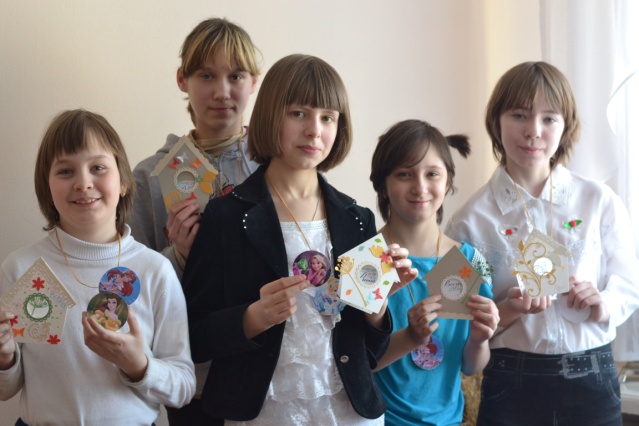 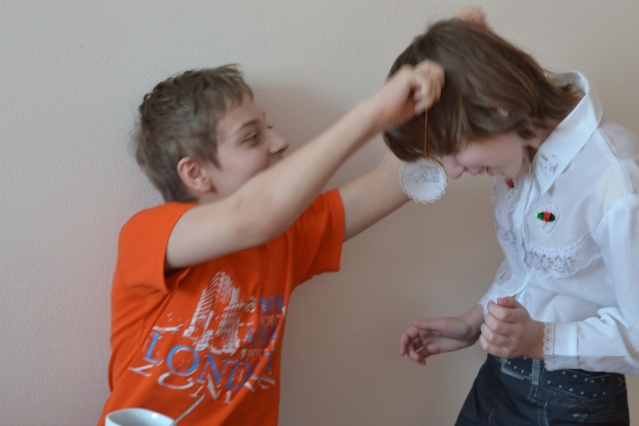 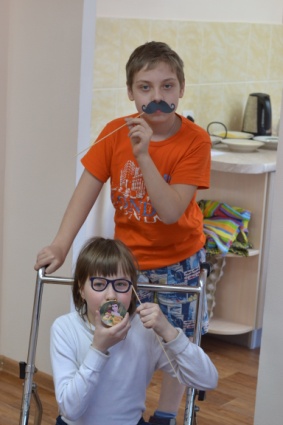 Награды